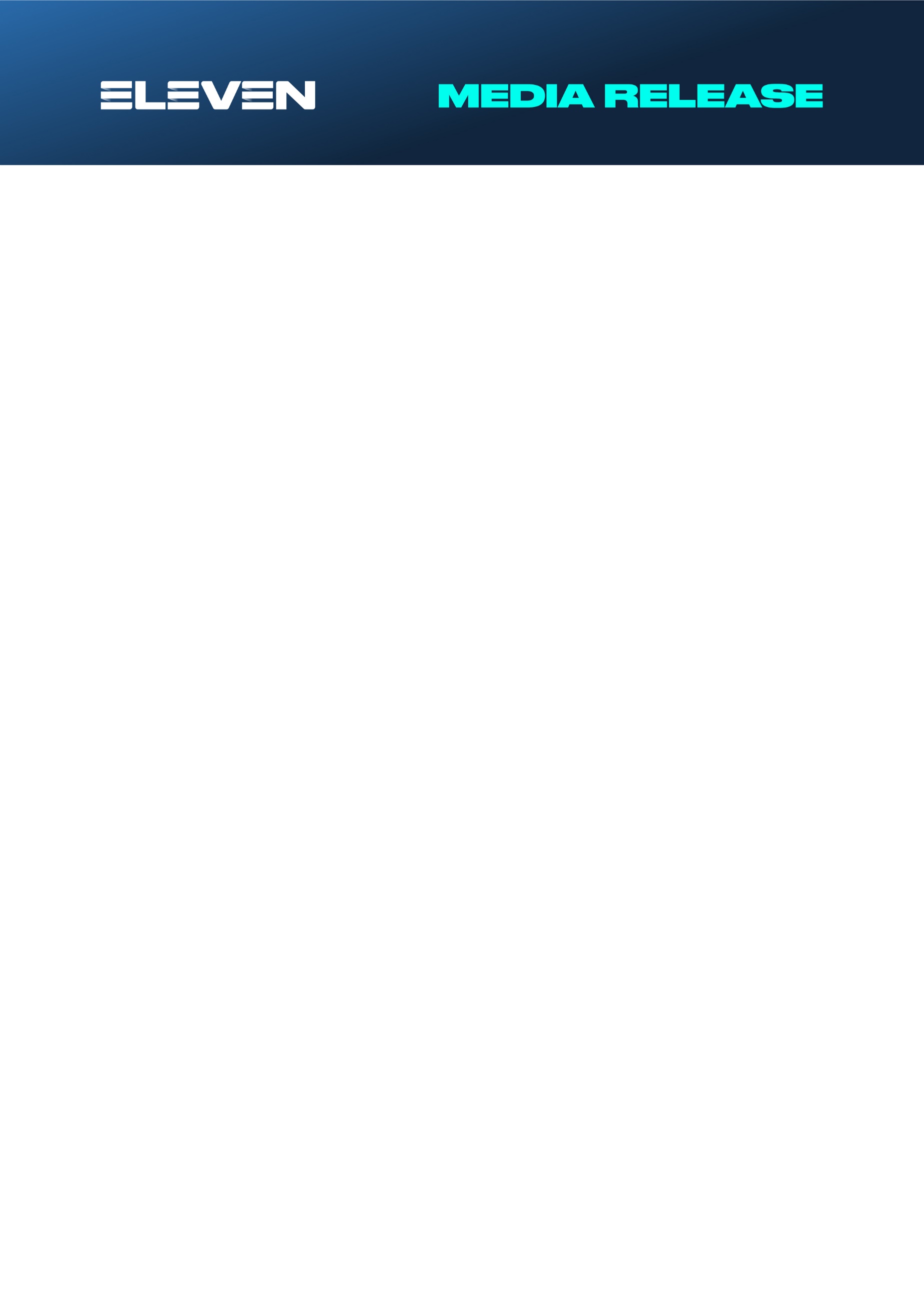 PARA DIVULGAÇÃO IMEDIATALisboa, 06 de agosto de 2020Contacto: João Pereira de FariaPR & Communicationsjoao.faria@elevensports.comT. 925 400 881CHAMPIONS LEAGUE DE REGRESSO À ELEVEN COM PROGRAMAÇÃO ESPECIALA maior competição de clubes de futebol da Europa está de volta já no dia 7 de agosto, com a disputa dos Oitavos de Final. Todos os jogos serão transmitidos apenas na ELEVEN.Durante o mês de agosto será ainda possível assistir à Women’s Champions League e à eSports Champions LeagueLisboa, 06 de agosto de 2020 – A Liga dos Campeões da UEFA vai regressar à ELEVEN com a disputa dos Oitavos de Final da competição. Entre os dias 12 e 23 de agosto, a maior liga de clubes retorna a Lisboa com a realização dos Quartos de Final, Meias Finais e Final no Estádio da Luz e no Estádio José Alvalade.A ELEVEN recebe novamente a Champions League, com a 2ª mão dos Oitavos de Final. Estes jogos vão ser disputados já nos dias 7 e 8 de agosto, nos estádios das equipas da casa.Além da transmissão dos jogos da UEFA Champions League, a ELEVEN preparou uma programação especial nos momentos de pré e pós jogos. O Programa Champions ELEVEN será transmitido diariamente e apresentado por Pedro Pinto, Pedro Maia e Alexandre Évora, que levarão a estúdio diversos convidados para a análise diária dos jogos, treinos e estágio das equipas.Em jogos sem público no estádio, a ELEVEN irá garantir uma cobertura nos estádios, centros de treino e por Lisboa onde os fãs poderão sentir todo o ambiente vivido à volta do jogo e das equipas.Os Quartos de Final da Champions League serão jogados em apenas uma mão, ao longo de quatro dias seguidos, de 12 a 15 de agosto. Já as Meias Finais serão jogadas nos dias 18 e 19 de agosto e a Final terá lugar no dia 23 de agosto, sendo que todos estes jogos irão decorrer em Lisboa.De regresso a Lisboa encontra-se também o troféu da Champions para que os fãs de desporto consigam tirar fotografias perto de uma das taças mais emblemáticas do mundo do futebol. A ELEVEN irá comunicar em breve onde os fãs poderão tirar fotografias e partilhar nas suas redes e com familiares e amigos.Calendário de jogos | Oitavos de Final:7 de agosto (sábado), às 20h00Juventus x Lyon (Allianz Stadium – Turim) – ELEVEN SPORTS 1Man. City x Real Madrid (Etihad Stadium – Manchester) – ELEVEN SPORTS 28 de agosto (domingo), às 20h00Bayern x Chelsea (Allianz Arena – Munique) – ELEVEN SPORTS 2Barcelona x Napoli (Camp Nou – Barcelona) – ELEVEN SPORTS 1Curiosidades sobre os encontros | Oitavos de Final:Juventus vs. Lyon:- Esta é a quinta partida destas equipas nos últimos seis anos. A Juventus venceu três dos quatro primeiros jogos, pelo que duas das vitórias foram por 1-0 em França;- As equipas encontraram-se nos Quartos de Final da UEFA Europe League 2013/14, em que Leonardo Bonucci se destacou por marcar o único golo da primeira mão na antiga casa do Lyon, o Satde de Gerland, a cinco minutos do final da partida. Mas foi um golo de Samuel Umtiti no meio da segunda parte do jogo que garantiu o lugar da Juventus nas Meias Finais;- Já na fase de grupos da UEFA Champions League 2016/17, a Juventus conseguiu novamente uma vitória em França. Nesta, Juan Cuadrado marcou o único golo da partida nos últimos 14 minutos de jogo;- A Juventus terminou em primeiro lugar no Grupo H da UEFA Champions League 2016/17 e o Lyon, que terminou em terceiro, foi à UEFA Europe League onde chegou às Meias Finais.Manchester City vs. Real Madrid:- Só houve um golo na Meia Final da UEFA Champions League 2015/16 entre estes clubes. Depois do primeiro jogo em Manchester ter terminado sem golos, nesta partida foi um autogolo de Fernando, do City, que deixou que o Real Madrid chegasse à final onde venceu o Atlético de Madrid nos penáltis;- Antes disso, na fase de grupos da UEFA Champions League em 2012/13, o Real Madrid venceu por 3-2 em Espanha na primeira jornada. O City liderava o jogo com golos de Edin Džeko (68) e Aleksandar Kolarov (85), mas o Real respondeu com golos de Marcelo (76) e Karim Benzema (87), antes de Cristiano Ronaldo conquistar a vitória aos 90 minutos.Bayern vs. Chelsea:- Na Final da Liga dos Campeões em 2012, o golo de Thomas Müller aos 83 minutos parecia ter dado a vitória ao Bayern em casa no Fußall Arena München, mas 5 minutos depois Didier Drogba empatou o jogo para o Chelsea. A vitória acabou por ser do Chelsea que venceu nos pénaltis por 4-3;- No ano seguinte, o Bayern venceu a Supertaça Europeia no reencontro entre os dois clubes na Eden Arena, em Praga. O Bayern, treinado por Josep Guardiola, conseguiu anular duas desvantagens, com Franck Ribéry (47) e Javi Martínez (120+1) a responderem aos golos de Fernando Torres (8) e Eden Hazard (93) para forçar novo desempate com o Chelsea, desta vez com José Mourinho no comando. O Bayern venceu por 5-4 nas grandes penalidades;- Bayern e Chelsea encontraram-se pela primeira vez nos quartos de final da UEFA Champions League de 2004/05, quando os “azuis” de Mourinho se impuseram por um total de 6-5 ao Bayern de Felix Magath. O Chelsea ganhou por 4-2 em casa na primeira mão, num jogo em que Lampard bisou e voltaria a acertar na baliza alemã na segunda mão, quando o Bayern venceu por 3-2, mas acabaria eliminado.Barcelona vs. Napoli:- A primeira mão em Nápoles, o primeiro encontro de sempre entre dos dois clubes, terminou com 1-1 no marcador, com Antoine Griezmann a marcar aos 57 minutos e a responder ao golo apontado na primeira parte por Dries Mertens. Este remate certeiro permitiu ao belga tornar-se no melhor marcador de sempre do Nápoles;- Este empate permitiu aos dois clubes manterem a invencibilidade na edição desde ano, no entanto, enquanto o Barça saiu vitorioso das últimas 12 campanhas nesta fase, o Nápoles sonha em ultrapassar pela primeira vez os Oitavos de Final.UEFA Womens Champions League junta também à programação da ELEVENNos dias 21, 22, 25, 26 e 30 de agosto será ainda possível assistir, apenas na ELEVEN, à Women’s Champions League, considerada a primeira competição europeia de equipas de futebol feminino.Os Quartos de Final serão disputados no dia 21 de agosto, com partidas entre o Glasgow City e o Wolfsburg, bem como do Atlético Madrid contra o Barcelona. No dia seguinte pisam o relvado o Arsenal contra o Paris Saint German, e o Lyon frente a frente com o Bayern. Já as Meias Finais decorrem nos dias 25 e 26 de agosto, pelo que será possível assistir à final desta competição no dia 30 de agosto.Calendário de jogos | Quartos de Final:21 de agosto (sexta-feira), às 17h00 – Quartos de FinalGlasgow City x Wolfsburg (Anoeta – San Sebastián) – ELEVEN SPORTS 1Atlético Madrid x Barcelona (San Mamés Stadium – Bilbao) – ELEVEN SPORTS 222 de agosto (sábado), às 19h00Arsenal x Paris Saint German (Anoeta – San Sebastián) – ELEVEN SPORTS 1Lyon x Bayern (San Mamés Stadium – Bilbao) – ELEVEN SPORTS 2Gamers competem para vencer a eSports Champions LeagueA UEFA vai ainda realizar entre os dias 20 e 22 de agosto a eSports Champions League, uma competição transmitida em exclusivo na ELEVEN. Este é um torneio virtual de FIFA, que será transmitido no canal 4 da ELEVEN.Calendário de jogos:20 de agosto (quinta-feira) – das 17h00 às 22h4021 de agosto (sexta-feira) – das 13h00 às 18h4022 de agosto (sábado) – das 17h00 às 22h00Os oito gamers que vão participar no torneio são:- Gorilla (FIFA eWorld Cup 2017);- MoAuba (FIFA eWorld Cup 2019);- MegaBit (FGS Playoffs em 2018);- Stokes (FGS Playoffs em 2019);- Tekkz (FUT Cup 2018, 19 e 20);- DullenMIKE (FUT Cup 2019);- NRaseck (FUT Cup 2020);- Ollelito (FUT CUP 2020).Estes eventos e os restantes jogos da Liga dos Campeões podem ser vistos apenas na ELEVEN ou através do serviço de streaming da ELEVEN aqui.#ByTheFans #ForTheFans #ChampionsElevenFIMNota aos EditoresSobre a ELEVEN SPORTS:A ELEVEN SPORTS é um distribuidor premiado de conteúdos desportivos, que apresenta as melhores competições nacionais e internacionais e os melhores programas de entretenimento, totalmente dedicados aos fãs de todo o mundo. A crescer globalmente, com um conhecimento profundo sobre os fãs em cada país, a ELEVEN SPORTS está a desafiar a forma como o desporto em direto é apresentado.A ELEVEN SPORTS oferece por ano milhares de horas de conteúdos desportivos Premium EM DIRETO a milhões de subscritores em todo o mundo, em Portugal, na Bélgica, Itália, Luxemburgo, Polónia, Japão, Mianmar e Taiwan. A ELEVEN SPORTS detém os direitos de transmissão de algumas das mais conceituadas ligas desportivas mundiais como a UEFA Champions League, LaLiga, Bundesliga, Ligue1, Jupiler Pro League, English Football League Championship, Scottish Premiership, F1, F2, F3, Porsche SuperCup, NFL, ATP250, Liga Endesa, e muito mais.A abordagem da ELEVEN garante que os fãs estão sempre envolvidos, on-air, online e nas redes sociais. A plataforma OTT da ELEVEN está no centro da sua estratégia a longo prazo, oferecendo aos fãs uma experiência flexível através de todos os seus dispositivos. A ELEVEN SPORTS oferece cobertura de desportos Premium em direto, em idiomas locais, complementada com notícias, análises abrangentes junto ao relvado e em estúdio, conteúdos digitais e programação local. Os serviços da ELEVEN SPORTS estão disponíveis 24 horas por dia, sete dias por semana, em multi-ecrã, Full HD ou 4K e são produzidos localmente de acordo com os mais altos padrões internacionais.Website: www.elevensports.ptFacebook: ElevenSportsPortugalTwitter: @ ElevenSports_PTInstagram: @ elevensportsptLinkedIn: ELEVEN SPORTS PORTUGALPodcasts: Apple Podcasts, Castbox, Google Podcasts, SoundCloud, SpotifyYouTube: Eleven Sports PortugalTwitch: Eleven Sports Portugal 